от 23 марта 2021 года  № 187Положение о предоставлении платных услуг муниципальным автономным учреждением культуры «Межпоселенческая централизованная библиотечная система» муниципального образования «Турочакский район»На основании пункта 4 части 1 статья 17 Федерального закона «Об общих принципах организации местного самоуправления в Российской Федерации» №131 ФЗ, в соответствии с частью 2, статьи 43 Устава муниципального образования «Турочакский район», с пунктом 4.3.9 Устава муниципального автономного учреждения культуры «Межпоселенческая централизованная библиотечная система» муниципального образования «Турочакский район», Администрация муниципального образования «Турочакский район» ПОСТАНОВЛЯЕТ:Утвердить Положение о предоставлении платных услуг муниципальным автономным учреждением культуры «Межпоселенческая централизованная библиотечная система» муниципального образования «Турочакский район» муниципального образования «Турочакский район» согласно приложению.Глава муниципального образования «Турочакский район»							   	 В.В Осипов Приложение к постановлению Администрации Турочакского района От 23 марта 2021г. №187Положение о предоставлении платных услуг муниципальным автономным учреждением культуры«Межпоселенческая централизованная библиотечная система» муниципального образования «Турочакский район»I. 	Общие положения1.1. Настоящее Положение о предоставлении платных услуг муниципальным автономным учреждением культуры «Межпоселенческая централизованная библиотечная система» муниципального образования «Турочакский район» (далее-Положение) является документом, регламентирующим деятельность муниципального автономного учреждения культуры «Межпоселенческая централизованная библиотечная система» муниципального образования «Турочакский район» (далее МАУК МПЦБС Турочакского района) по оказанию платных услуг, регулирует порядок организации и предоставления дополнительных платных услуг.  Платными считаются   дополнительные услуги, не включенные в муниципальное задание МАУК МПЦБС Турочакского района, не затрагивающие права населения на бесплатное пользование библиотекой, оказываемые библиотекой в рамках своей основной уставной деятельности и указанные в перечне платных услуг Устава МАУК МПЦБС Турочакского района.   Платные услуги направлены на увеличение доходов и расширение спектра предлагаемых услуг, на которые сложился устойчивый рыночный спрос. II. 	Организация оказания платных услуг2.1. Настоящее Положение распространяется на все структурные подразделения МАУК МПЦБС Турочакского района (библиотеки-филиалы) 2.2. Средства от оказанных платных услуг расходуются на развитие библиотек и совершенствование библиотечного обслуживания населения и не могут быть использованы учредителями и иными лицами. 2.3. Средства, поступающие от оказания платных услуг, не учитываются при определении ассигнований из бюджета по стабильным нормативам. 2.4. Платные услуги предоставляются физическим и юридическим лицам с целью: более полной реализации их права на удовлетворение дополнительных информационных и библиотечных потребностей; расширения спектра информационно-библиотечных услуг; повышения комфортности библиотечного обслуживания; интенсификации использования имеющегося документного фонда, библиотечного оборудования и помещений, привлечения дополнительного ресурсного потенциала нетрадиционных форм обслуживания пользователей; -     создания условий материальной заинтересованности, поддержки инициативного поиска работниками нетрадиционных библиотечных форм обслуживания пользователей - развития и укрепления материально-технической базы библиотеки. 2.5. Участие работников в оказании услуг обеспечивается по поручению Директора МАУК МПЦБС Турочакского района или непосредственных руководителей на основании заключенных эффективных контрактов, дополнительных соглашений к ним или на основании гражданско-правовых договоров. 2.6. Участие работников в оказании услуг осуществляется в пределах установленной продолжительности рабочего времени или за ее пределами в порядке и на условиях, установленных трудовым законодательством. 2.7. При участии работников в оказании услуг на основании заключаемых с ними гражданско-правовых договоров условия и оплата участия в оказании услуг (выполнении работ) регулируется заключенными договорами и гражданским законодательством. 2.8. В случаях, предусмотренных договорами оказания услуг с заказчиками, оказание соответствующих услуг осуществляется с привлечением третьих лиц. 2.9. МАУК МПЦБС Турочакского района имеет право заключать договоры оказания услуг с гражданами, индивидуальными предпринимателями и организациями (заказчиками) в целях проведения мероприятий культурно-просветительного, научно-технического, образовательного характера в помещениях библиотеки.2.10. Договоры оказания услуг с заказчиками заключаются в соответствии с достигнутыми договоренностями в простой письменной форме за исключением случаев, когда оказываются услуги, исполняемые при самом заключении договора (сделки совершаются устно). 2.11. Перечень платных услуг составляется с учетом бесплатности основной финансируемой из бюджета деятельности, потребительского спроса и возможностей библиотеки систематически корректируется в контексте текущей рыночной конъюнктуры. 2.12. Разработка документации 	по платным 	услугам: перечень платных услуг, проект постановления Администрации Турочакского района об утверждении положения об оказании платных услуг, внесения изменений в него, калькуляция по 	каждому 	виду 	платных услуг осуществляется МАУК МПЦБС Турочакского района и утверждается Администрацией Турочакского района.  2.13. О своей деятельности по организации платных услуг МАУК МПЦБС Турочакского района отчитывается перед Администрацией Турочакского района.  III. Порядок предоставления платных услуг3.1. МАУК МПЦБС Турочакского района имеет право оказывать платные услуги при условии, если данный вид деятельности предусмотрен Уставом.     Платные услуги могут быть оказаны только по желанию потребителя услуги. 3.2. Оплата платных услуг 	производится в соответствии с Прейскурантом 	цен 	на дополнительные (платные) услуги, оказываемые МАУК МПЦБС Турочакского района (Приложение к настоящему положению)3.3. Оплата услуг осуществляется потребителем наличными деньгами (с обязательной выдачей квитанции установленного образца), безналичным перечислением (на основании договора на оказание услуг). 3.4. Договора и заявки в структурных подразделениях библиотек оформляются сотрудником, ответственным за платные услуги. Он осуществляет все финансовые операции, связанные с учетом денежных средств от платных услуг. V. Распределение и использование средств, полученных от платных услуг5.1. Наличные денежные средства от платных услуг, составляют внебюджетный фонд, учитываются на расчетном счете МАУК МПЦБС Турочакского района и поступают в его самостоятельное распоряжение.  5.2. Распределение и использование средств, полученных от платных услуг, определяется коллегиально директором библиотеки совместно с представителями от трудового коллектива и осуществляется в строгом соответствии с утвержденной Сметой расходов по установленному нормативу.  VI. Обязательства и ответственность исполнителя и потребителя платных услуг6.1. МАУК МПЦБС Турочакского района обязано своевременно предоставлять потребителю необходимую и достоверную информацию об оказываемых услугах, организуя информирование населения о возможностях получения соответствующих видов платных услуг, порядке их предоставления. Положение о платных услугах, Прейскурант цен на услуги размещаются на официальном сайте учреждения и в библиотеке в доступных для пользователей местах. 6.2. Потребители обязаны оплатить стоимость услуги в соответствии с расценками, указанными в приложении к настоящему Положению. 6.3. Претензии и споры, возникающие между потребителями и МАУК МПЦБС Турочакского района, разрешаются по соглашению сторон или в судебном порядке в соответствии с законодательством РФ.  6.4. Контроль за правильным выполнением настоящего Положения осуществляет директор и главный бухгалтер МАУК МПЦБС Турочакского района.  6.5. Контроль за организацией и качеством платных услуг, а также за соблюдением дисциплины цен осуществляют в пределах своей компетенции подразделения Администрации муниципального образования и другие государственные органы, и организации, на которые в соответствии с законами и иными правовыми актами РФ и органов местного самоуправления возложены данные функции. 6.6. При выявлении случаев оказания платных услуг в ущерб основной деятельности Учредитель вправе приостановить деятельность МАУК МПЦБС Турочакского района по оказанию платных услуг. 6.7. Персональную ответственность за нецелевое использование денежных средств, полученных от оказания платных услуг, несет директор МАУК МПЦБС Турочакского района.  Приложение к Положению о предоставлении платных услуг муниципальным автономным учреждением культуры «Межпоселенческая централизованная библиотечная система» муниципального образования «Турочакский район»Прейскурант цен на дополнительные (платные) услуги, оказываемые  МАУК МПЦБС Турочакского районаЗа срочность выполнения услуг по требованию заказчика на основную цену вводится надбавка до 30 %.РЕСПУБЛИКА АЛТАЙАДМИНИСТРАЦИЯМУНИЦИПАЛЬНОГО ОБРАЗОВАНИЯ«ТУРОЧАКСКИЙ РАЙОН»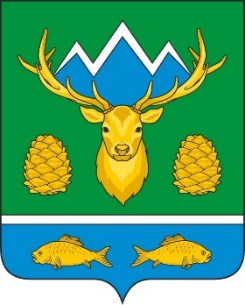 АЛТАЙ РЕСПУБЛИКАМУНИЦИПАЛ ТОЗОЛМОАДМИНИСТРАЦИЯЗЫ«ТУРОЧАК АЙМАК»ПОСТАНОВЛЕНИЕПОСТАНОВЛЕНИЕJОП№Наименование услугиЕд. измеренияЦена услуги (руб.)Перечень платных услуг, оказываемых без применения контрольно-кассовой техники на основании Распоряжения Правительства Российской Федерации № 2315- р от 7 октября 2019 г. Перечень платных услуг, оказываемых без применения контрольно-кассовой техники на основании Распоряжения Правительства Российской Федерации № 2315- р от 7 октября 2019 г. Перечень платных услуг, оказываемых без применения контрольно-кассовой техники на основании Распоряжения Правительства Российской Федерации № 2315- р от 7 октября 2019 г. Перечень платных услуг, оказываемых без применения контрольно-кассовой техники на основании Распоряжения Правительства Российской Федерации № 2315- р от 7 октября 2019 г. 1.Услуги1.Услуги1.Услуги1.УслугиЧитательский абонемент (выдача литературы из фонда читального зала)1 месяц50-00Суточный абонемент (выдача литературы из фонда читального зала)1экз./1 сутки3-00Суточный абонемент для пенсионеров и учащихся (выдача литературы из фонда читального зала)1экз./1 сутки1-502. Услуги, связанные с копированием2. Услуги, связанные с копированием2. Услуги, связанные с копированием2. Услуги, связанные с копированием2.1. Ксерокопирование2.1. Ксерокопирование2.1. Ксерокопирование2.1. Ксерокопирование2.1.1. Ксерокопирование документов с использованием лазерного МФУ, черно-белая печать, на стандартной бумаге, Кафедра электронных ресурсов формат А-4:2.1.1. Ксерокопирование документов с использованием лазерного МФУ, черно-белая печать, на стандартной бумаге, Кафедра электронных ресурсов формат А-4:2.1.1. Ксерокопирование документов с использованием лазерного МФУ, черно-белая печать, на стандартной бумаге, Кафедра электронных ресурсов формат А-4:2.1.1. Ксерокопирование документов с использованием лазерного МФУ, черно-белая печать, на стандартной бумаге, Кафедра электронных ресурсов формат А-4:- копирование текста одностороннее двухстороннее1 стр.1 лист7-0010-00- копирование рисунков, схем, чертежей, одностороннее1 стр.11-00- копирование со сброшюрованного оригинала1 стр.11-00- копирование на бумаге пользователя одностороннее1 стр.5-002.1.2. Ксерокопирование документов с использованием ксерокса, черно-белая печать, на стандартной бумаге, формат А-3:2.1.2. Ксерокопирование документов с использованием ксерокса, черно-белая печать, на стандартной бумаге, формат А-3:2.1.2. Ксерокопирование документов с использованием ксерокса, черно-белая печать, на стандартной бумаге, формат А-3:2.1.2. Ксерокопирование документов с использованием ксерокса, черно-белая печать, на стандартной бумаге, формат А-3:- копирование текста одностороннее двухстороннее1 стр.1 лист11-0017-00- копирование рисунков, схем, чертежей, одностороннее1 стр.15-00- копирование со сброшюрованного оригинала, одностороннее1 стр.15-003. Информационные и справочно-консультационные услуги3. Информационные и справочно-консультационные услуги3. Информационные и справочно-консультационные услуги3. Информационные и справочно-консультационные услуги3.1. Поиск информации по заказу пользователя в сети Интернет1 тема60-003.2. Составление библиографических списков литературы3.2. Составление библиографических списков литературы3.2. Составление библиографических списков литературы3.2. Составление библиографических списков литературы3.2.1. Составление библиографических списков литературы к рефератам, курсовым, дипломным работам1 запись20-004. Сервисные услуги, связанные с основной деятельностью библиотеки4. Сервисные услуги, связанные с основной деятельностью библиотеки4. Сервисные услуги, связанные с основной деятельностью библиотеки4. Сервисные услуги, связанные с основной деятельностью библиотеки4.1. Предоставление рабочего места с доступом в информационно телекоммуникационную сеть «Интернет»30 мин.25-004.2. Проведение экскурсий по библиотеке (для коммерческих групп)1 группа500-00- организация персонального ящика (е-mail) на бесплатном сервере в Интернет1 ящик20-00- формирование электронного сообщения на основе готового текста1 сообщение12-00- загрузка фото на сайт1 фото12-00- регистрация на сайте1 сайт 8-004.3. Редактирование и набор текста на компьютере:4.3. Редактирование и набор текста на компьютере:4.3. Редактирование и набор текста на компьютере:4.3. Редактирование и набор текста на компьютере:- простое редактирование (изменение параметров страницы, шрифта, нумерация страниц, оформление титульного листа)1 стр. (А4, шрифт Times New Roman, кегль 14)15-00- сложное редактирование (изменение параметров страницы, шрифта, нумерация страниц, задание выступов и интервалов, положение на странице, изменение заголовков, замена символов, оформление титульного листа и т. д.) и корректура текста1 стр. (А4, шрифт Times New Roman, кегль 14)19-00- набор текста (простого)1 стр. (А4, шрифт Times New Roman, кегль 14)25-00- набор текста (сложные таблицы, рисунки, диаграммы, математические формулы)1 стр. (А4, шрифт Times New Roman, кегль 14)50-004.4. Запись информации на электронный носитель заказчика с предварительной проверкой на наличие вируса (в том числе звукозапись)1 копия20-004.5. Распечатка на принтере4.5. Распечатка на принтере4.5. Распечатка на принтере4.5. Распечатка на принтереПечать документов на цветном принтере:текст (формат А4)1 стр.10-00изображение (формат А4)1стр.17-00текст (формат А3)1 стр.17-00изображение (формат А3)1 стр.27-00Фотобумага:изображение (формат А4)1 стр.70-00изображение (формат А3)1 стр.100-00изображение - 10/151 фото15-004.6. Обучение навыкам самостоятельной работы на компьютере4.6. Обучение навыкам самостоятельной работы на компьютере4.6. Обучение навыкам самостоятельной работы на компьютере4.6. Обучение навыкам самостоятельной работы на компьютере3.7.1. Организация и проведение практикумов и мастер-классов по созданию виртуального продукта на основе программного обеспечения.1 час60-003.7.2. Обучение компьютерной грамотности (без предоставления документа)1 час60-004.7. Организация и проведение культурно-массовых мероприятий4.7. Организация и проведение культурно-массовых мероприятий4.7. Организация и проведение культурно-массовых мероприятий4.7. Организация и проведение культурно-массовых мероприятийОрганизация и проведение совместных мероприятий со сторонними организациями культурно-просветительного, научно-технического, образовательного характера в помещениях библиотеки: - подготовка сценария и проведение тематических мероприятий, требующих дополнительных расходов.1 чел./час (от 10 чел.)150-00- с проведением фото-, кино-, видеосъемки интерьеров и выставочных экспозиций.1 час2000-004.8. Создание электронных продуктов4.8. Создание электронных продуктов4.8. Создание электронных продуктов4.8. Создание электронных продуктов- Создание презентации Microsoft Office PowerPoint (простой)1 слайд15-00- Создание презентации Microsoft Office PowerPoint (сложной: рисунки, схемы, диаграммы, музыкальное сопровождение и т.д.)1 слайд18-00- Нарезка музыкальных фрагментов1 фрагмент 25-00- Нарезка видеофрагментов1 фрагмент 30-00-Создание видео ролика, ролика-поздравления1 ролик1000-00-2000-005. Реставрационные услуги5. Реставрационные услуги5. Реставрационные услуги5. Реставрационные услуги4.1. Ламинирование:- Ламинирование (формат А4)1 страница35-00Перечень платных услуг, оказываемых с применением приходно-кассового ордераПеречень платных услуг, оказываемых с применением приходно-кассового ордераПеречень платных услуг, оказываемых с применением приходно-кассового ордераПеречень платных услуг, оказываемых с применением приходно-кассового ордера1. Разработка печатной продукции1. Разработка печатной продукции1. Разработка печатной продукции1. Разработка печатной продукцииПриглашение:простое1 экз.50-00с прогибом1 экз.70-00Календарь:карманный1 экз.32-00А4, А31 экз.42-00Визитка:простая1 экз.32-00нестандартная1экз.42-00Грамота, благодарственное письмо:с предоставленным текстом1 экз.40-00с подбором необходимой информации1 экз.65-00Афиша:с предоставленным текстом1 экз.65-00с подбором необходимой информации1 экз.100-00Фотоколлажпростой1 экз.65-00нестандартный1 экз.100-002. Услуги, связанные с использованием информационных технологий и технических средств информатизации2. Услуги, связанные с использованием информационных технологий и технических средств информатизации2. Услуги, связанные с использованием информационных технологий и технических средств информатизации2. Услуги, связанные с использованием информационных технологий и технических средств информатизацииПредоставление во временное пользование игровой приставки PlayStation 4 1ТВ30 мин.50-00Детский абонемент (1 месяц)1 читатель30-003. Сервисные услуги3. Сервисные услуги3. Сервисные услуги3. Сервисные услугиПроведение творческих мастер-классов по рукоделию1чел./1час60-00Составление текстов поздравлений1 заказ200-00